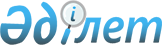 "2010-2012 жылдарға арналған аудандық бюджет туралы" Қармақшы аудандық мәслихатының 2009 жылғы 24 желтоқсандағы кезекті 20 сессиясының N 146 шешіміне өзгерістер мен толықтырулар енгізу туралы
					
			Күшін жойған
			
			
		
					Қызылорда облысы Қармақшы аудандық мәслихатының 2010 жылғы 29 шілдедегі N 192 шешімі. Қызылорда облысының Әділет департаменті Қармақшы аудандық Әділет басқармасында 2010 жылы 20 тамызда  N 10-5-141 тіркелді. Қолданылу мерзімінің өтуіне байланысты күші жойылды (Қызылорда облысының Әділет департаменті Қармақшы аудандық Әділет басқармасының 2011 жылғы 15 тамыздағы N 2-9/2504 хаты)      Ескерту. Қолданылу мерзімінің өтуіне байланысты күші жойылды (Қызылорда облысының Әділет департаменті Қармақшы аудандық Әділет басқармасының 2011.08.15 N 2-9/2504 хаты).

      Қазақстан Республикасының 2008 жылғы 4 желтоқсандағы Бюджет кодексіне, "Қазақстан Республикасындағы жергілікті мемлекеттік басқару және өзін-өзі басқару туралы" Қазақстан Республикасының 2001 жылғы 23 қаңтардағы Қазақстан Республикасы Заңының 6 - бабының 1 - тармағының 1) тармақшасына және Қазақстан Республикасы Үкіметінің 2006 жылғы 16 тамыздағы "Заңға тәуелді нормативтік құқықтық кесімдерінің жобаларын рәсімдеудің және келісудің кейбір мәселелері туралы" N 773 қаулысына сәйкес Қармақшы аудандық мәслихаты ШЕШІМ ЕТЕДІ:



      1. "2010-2012 жылдарға арналған аудандық бюджет туралы" Қармақшы аудандық мәслихатының 2009 жылғы 24 желтоқсандағы кезекті 20 сессиясының (нормативтік құқықтық кесімдердің мемлекеттік тіркеу тізілімінде 10-5-117 нөмірімен тіркелген, аудандық "Қармақшы таңы" газетінің 2010 жылғы 13 қаңтардағы 4-5 сандарында жарияланған) N 146 шешіміне мынадай өзгерістер енгізілсін:

      1-тармақтағы:

      1) тармақшадағы:

      "4 323 913" деген сандар "4 320 728" деген сандармен ауыстырылсын;

      "3 797 981" деген сандар "3 794 796" деген сандармен ауыстырылсын;

      2) тармақшадағы:

      "4 429 492" деген сандар "4 426 307" деген сандармен ауыстырылсын;

      аталған шешімнің 6-1-тармағындағы:

      "104 976" деген сандар "103 476" деген сандармен ауыстырылсын;

      "4 206" деген сандар "3 785" деген сандармен ауыстырылсын;

      "4 233" деген сандар "3 810" деген сандармен ауыстырылсын;

      "8 412" деген сандар "7 571" деген сандармен ауыстырылсын;

      аталған шешімнің 1-қосымшасы осы шешімнің 1-қосымшасына сәйкес жаңа редакцияда жазылсын.



      2. Қармақшы аудандық мәслихатының төмендегі шешімдері:

      1) Қармақшы аудандық мәслихатының 2010 жылғы 10 қаңтардағы

"2010-2012 жылдарға арналған аудандық бюджет туралы" Қармақшы аудандық мәслихатының 2009 жылғы 24 желтоқсандағы кезекті 20 сессиясының N 146 шешіміне өзгерістер мен толықтырулар енгізу туралы" N 154 шешімінің 1 тармағындағы;

      2) Қармақшы аудандық мәслихатының 2010 жылғы 5 наурыздағы "2010-2012 жылдарға арналған аудандық бюджет туралы" Қармақшы аудандық мәслихатының 2009 жылғы 24 желтоқсандағы кезекті 20 сессиясының N 146 шешіміне өзгерістер мен толықтырулар енгізу туралы" N 159 шешімінің 1 тармағындағы;

      3) Қармақшы аудандық мәслихатының 2010 жылғы 14 сәуірдегі

"2010-2012 жылдарға арналған аудандық бюджет туралы" Қармақшы аудандық мәслихатының 2009 жылғы 24 желтоқсандағы кезекті 20 сессиясының N 146 шешіміне өзгерістер мен толықтырулар енгізу туралы" N 176 шешімінің 1 тармағындағы жақшаның ішіндегі сөйлемдер алынып тасталып оқылсын.



      3. Осы шешім 2010 жылғы 1 қаңтардан бастап қолданысқа енгізіледі.      Аудандық мәслихат хатшысының 

      міндетін атқарушы, аудандық 

      мәслихаттың кезектен тыс 

      27 сессия төрағасы                                 Н. БарысоваҚармақшы аудандық мәслихатының

2010 жылғы "29" шілдедегі

кезектен тыс 27 сессиясының

N 192 шешіміне

1-қосымшаҚармақшы аудандық мәслихатының

      2009 жылғы "24" желтоқсандағы

      20 сессиясының N 146 шешіміне

      1-қосымша 

2010 жылға арналған аудандық бюджет 

"2010-2012 жылдарға арналған аудандық бюджет туралы" Қармақшы аудандық мәслихатының 2009 жылғы 24 желтоқсандағы кезекті 20 сессиясының N 146 шешіміне өзгерістер енгізу туралы" аудандық мәслихаттың 2010 жылғы 29 шілдедегі кезектен тыс 27 сессиясының шешіміне түсіндірме      "2010-2012 жылдарға арналған аудандық бюджет туралы" Қармақшы аудандық мәслихатының 2009 жылғы 24 желтоқсандағы кезекті 20 сессиясының N 146 шешіміне төмендегідей өзгерістер енгізілді. 

Кірістер      "2010-2012 жылдарға арналған облыстық бюджет туралы" Қызылорда облыстық мәслихатының 2009 жылғы 11 желтоқсандағы кезектен тыс 22 сессиясының N 192 шешіміне өзгерістер м.ен толықтырулар енгізу туралы" Қызылорда облыстық мәслихатының 2010 жылғы 19 шілдедегі кезектен тыс 30 сессиясының N 245 шешіміне сәйкес аудандық бюджетке облыстық бюджеттен берілетін ағымдағы нысаналы трансферттер 3185 мың теңгеге азайтылды. 

Шығындар      Тұрғын үй-коммуналдық шаруашылығы, жолаушылар көлігі және автомобиль жолдары бөлімі бойынша:

      458 008 "Өңірлік жұмыспен қамту және кадрларды қайта даярлау

стратегиясын іске асыру шеңберінде аудандық маңызы бар автомобиль жолдарын, қала және елді мекендер көшелерін жөнде және ұстау" бюджеттік бағдарламасына республикалық бюджеттен бөлінген "Самара-Шымкент М32" автожолынан - Ақжар-Тұрмағанбет-Көмекбаев ауылына дейінгі аудандық маңызы бар автомобиль жолын орташа жөндеуге 104976 мың теңге, жергілікті маңызы бар "Самара-Шымкент М32" - Ақтөбе ауылына кіре беріс автомобиль жолын орташа жөндеуге 4206 мың теңге, жергілікті маңызы бар "Самара-Шымкент М32" III-Интернационал ауылына кіре беріс автомобиль жолын орташа жөндеуге 4233 мың теңге, жергілікті маңызы бар "Самара-Шымкент М32"" - Төретам кентіне кіре беріс автомобиль жолын орташа жөндеуге 8412 мың теңге, барлығы 121827 мың теңге қаржының мемлекеттік сатып алу рәсімдерінің. қорытындысымен үнемделген 3185 мың теңгесі шығындардан азайтылды.
					© 2012. Қазақстан Республикасы Әділет министрлігінің «Қазақстан Республикасының Заңнама және құқықтық ақпарат институты» ШЖҚ РМК
				СанатыСанатыСанатыСанатыСанатыСомасы, мың теңге
СыныбыСыныбыСыныбыСыныбыІшкі сыныбыІшкі сыныбыАтауы
І.Кірістер43207281Салықтық түсімдер5218880101Табыс салығы2108352Жеке табыс салығы2108350303Әлеуметтік салық1521231Әлеуметтік салық1521230404Меншікке салынатын салықтар1 89851Мүлікке салынатын салықтар1341323Жер салығы51324Көлік құралдарына салынатын салық94635Бірыңғай жер салығы2580505Тауарларға, жұмыстарға және қызметтерге салынатын ішкі салықтар63092Акциздер11093Табиғи және басқа ресурстарды пайдаланғаны үшін түсетін түсімдер4814Кәсіпкерлік және кәсіби қызметті жүргізгені үшін алынатын алымдар47190808Заңдық мәнді іс-әрекеттерді жасағаны және (немесе) оған уәкілеттігі бар мемлекеттік оргаңдар немесе лауазымды адамдар құжаттар бергені үшін алынатын міндетті төлемдер36361Мемлекеттік баж36362Салықтық емес түсімдер13780101Мемлекеттік меншіктен түсетін кірістер8825Мемлекет меншігіндегі мүлікті жалға беруден түсетін кірістер8820606Басқа да салықтық емес түсімдер4961Басқа да салықтық емес түсімдер4963Негізгі капиталды сатудан түсетін түсімдер26660303Жерді және материалдық емес активтерді сату26661Жерді сату22762Материалдық емес активтерді сату3904Трансферттердің түсімдері37947960202Мемлекеттік басқарудың жоғары тұрған органдарынан түсетін трансферттер37947962Облыстық бюджеттен түсетін трансферттер3794796Функционалдық топФункционалдық топФункционалдық топФункционалдық топФункционалдық топСомасы, мың теңге
Бюджеттік бағдарламалардың әкімшісіБюджеттік бағдарламалардың әкімшісіБюджеттік бағдарламалардың әкімшісіБюджеттік бағдарламалардың әкімшісіБағдарламаБағдарламаБағдарламаАтауы
2. Шығындар442630701Жалпы сипаттағы мемлекеттік қызметтер218420Мемлекеттік басқарудың жалпы функцияларын орындайтын өкілді, атқарушы және басқа органдар195013112Аудан (облыстық маңызы бар қала) мәслихатының аппараты17290001001Аудан (облыстық маңызы бар қала) мәслихатының қызметін қамтамасыз ету жөніндегі қызметтер16930004004Мемлекеттік органдарды материалдық-техникалық жарақтандыру360122Аудан (облыстық маңызы бар қала) әкімінің аппараты60425001001Аудан (облыстық маңызы бар қала) әкімінің қызметін қамтамасыз ету жөніндегі қызметтер60425123Қаладағы аудан, аудандық маңызы бар қала, кент, ауыл (село), ауылдық (селолық) округ әкімінің аппараты117298001001Қаладағы аудан, аудандық маңызы бар қаланың, кент, ауыл (село), ауылдық (селолық) округ әкімінің қызметін қамтамасыз ету жөніндегі қызметтер115099107107Жергілікті атқарушы органның шұғыл шығындарға арналған резервінің есебінен іс-шаралар өткізу2199Қаржылық қызмет12418452Ауданның (облыстық маңызы бар қаланың) қаржы бөлімі12418001001Аудандық бюджетті орындау және коммуналдық меншікті (облыстық маңызы бар қала) саласындағы мемлекеттік саясатты іске асыру жөніндегі қызметтер12418Жоспарлау және статистикалық қызмет10989453Ауданның (облыстық маңызы бар қаланың) экономика және бюджеттік жоспарлау бөлімі10989001001Экономикалық саясатты, мемлекеттік жоспарлау жүйесін қалыптастыру және дамыту және ауданды (областық маңызы бар қаланы) басқару саласындағы мемлекеттік саясатты іске асыру жөніндегі қызметтер1098902Қорғаныс1467Әскери мұқтаждар 1180122Аудан (облыстық маңызы бар қала) әкімінің аппараты1180005005Жалпыға бірдей әскери міндетті атқару шеңберіндегі іс-шаралар 1180Төтенше жағдайлар жөніндегі жұмыстарды ұйымдастыру287122Аудан (облыстық маңызы бар қала) әкімінің аппараты287006006Аудан (облыстық маңызы бар қала) ауқымындағы төтенше жағдайлардың алдын алу және оларды жою28703Қоғамдық тәртіп, қауіпсіздік, құқықтың, com, қылмыстық-атқару қызметі1322Құқық қорғау қызметі1322458Ауданның (облыстық маңызы бар қаланың) тұрғын үй-коммуналдық шаруашылығы, жолаушылар көлігі және автомобиль жолдары бөлімі1322021021Елді мекендерде жол жүрісі қауіпсіздігін қамтамасыз ету132204Білім беру2331299Мектепке дейінгі тәрбие және оқыту284257464Ауданның (облыстық маңызы бар қаланың) білім бөлімі284257009009Мектепке дейінгі тәрбие ұйымдарының қызметін қамтамасыз ету284257Бастауыш, негізгі орта және жалпы орта білім беру1744480464Ауданның (облыстық маңызы бар қаланың) білім бөлімі1744480003003Жалпы білім беру1675515006006Балаларға қосымша білім беру68965Білім беру саласындағы өзге де қызметтер302562464Ауданның (облыстық маңызы бар қаланың) білім бөлімі78706001001Жергілікті деңгейде білім беру саласындағы мемлекеттік саясатты іске асыру жөніндегі қызметтер14810005005Ауданның (областық маңызы бар қаланың) мемлекеттік білім беру мекемелер үшін оқулықтар мен оқу-әдістемелік кешендерді сатып алу және жеткізу12134007007Аудандық (қалалалық) ауқымдағы мектеп олимпиадаларын және мектептен тыс іс-шараларды өткізу615OilOilӨңірлік жұмыспен қамту және кадрларды қайта даярлау стратегиясын іске асыру шеңберінде білім беру объектілерін күрделі, ағымды жөндеу49647019019Ауданның (областық маңызы бар қаланың) мемлекеттік білім беру мекемелеріне жұмыстағы;жоғары көрсеткіштері үшін гранттарды табыс ету1500467Ауданның (облыстық маңызы бар қаланың) құрылыс бөлімі223856037037Білім беру объектілерін салу және реконструкциялау22385605Денсаулық сақтау154Денсаулық сақтау саласындағы өзге де қызметтер154123Қаладағы аудан, аудандық маңызы бар қала, кент, ауыл (село), ауылдық (селолық) округ әкімінің аппараты154002002Ерекше жағдайларда сырқаты ауыр адамдарды дәрігерлік көмек көрсететін ең жақын денсаулық сақтау ұйымына жеткізуді ұйымдастыру15406Әлеуметтік көмек және әлеуметтік қамсыздандыру544913Әлеуметтік көмек 512975451Ауданның (облыстық маңызы бар қаланың) жұмыспен қамту және әлеуметтік бағдарламалар бөлімі512975002002Еңбекпен қамту бағдарламасы 87631004004Ауылдық жерлерде тұратын денсаулық сақтау, білім беру, әлеуметтік қамтамасыз ету, мәдениет және спорт мамандарына отын сатып алуға Қазақстан Республикасының заңнамасына сәйкес әлеуметтік көмек көрсету9940005005Мемлекеттік атаулы әлеуметтік көмек32072006006Тұрғын үй көмегі197084007007Жергілікті өкілетті органдардың шешімі бойынша мұқтаж азаматтардың жекелеген топтарына әлеуметтік көмек24227010010Үйден тәрбиеленіп оқытылатын мүгедек балаларды материалдық қамтамасыз ету3158014014Мұқтаж азаматтарға үйде әлеуметтік көмек көрсету1896501601618 жасқа дейінгі балаларға мемлекеттік жәрдемақылар153477017017Мүгедектерді оңалту жеке бағдарламасына сәйкес, мұқтаж мүгедектерді міндетті гигиеналық құралдарымен қамтамасыз етуге және ымдау тілі мамандарының, жеке көмекшілердің қызмет көрсету13042019019Ұлы Отан соғысындағы Жеңістің 65 жылдығына орай Ұлы Отан соғысының қатысушылары мен мүгедектеріне Тәуелсіз Мемлекеттер Достастығы елдері бойынша, Қазақстан Республикасының аумағы бойынша жол жүруін, сондай-ақ оларға және олармен бірге жүретін адамдарға Мәскеу, Астана қалаларында мерекелік іс-шараларға қатысуы үшін тамақтануына, тұруына, жол жүруіне арналған шығыстарын төлеуді қамтамасыз ету2089020020Ұлы Отан соғысындағы Жеңістің 65 жылдығына орай Ұлы Отан соғысының қатысушылары мен мүгедектеріне, сондай-ақ оларға теңестірілген, оның ішінде майдандағы армия құрамына кірмеген, 1941 жылғы 22 маусымнан бастап 1945 жылғы 3 қыркүйек аралығындағы кезеңде әскери бөлімшелерде, мекемелерде, әскери-оқу орындарында әскери қызметтен өткен, запасқа босатылған (отставка), "1941-1945 жж. Ұлы Отан соғысында Германияны жеңгені үшін" медалімен немесе "Жапонияны жеңгені үшін" медалімен марапатталған әскери қызметшілерге; Ұлы Отан соғысы жылдарында тылда кемінде алты ай жұмыс істеген (қызметте болған) адамдарға біржолғы материалдық көмек төлеу11290Әлеуметтік көмек және әлеуметтік қамтамасыз ету салаларындағы өзге де қызметтер31938451Ауданның (облыстық маңызы бар қаланың) жұмыспен қамту және әлеуметтік бағдарламалар бөлімі31938001001Жергілікті деңгейде халық үшін әлеуметтік бағдарламаларды жұмыспен қамтуды қамтамасыз етуді іске асыру саласындағы мемлекеттік саясатты іске асыру жөніндегі қызметтер28201011011Жәрдемақыларды және басқа да әлеуметтік төлемдерді есептеу, төлеу мен жеткізу бойынша қызметтерге ақы төлеу373707Тұрғын үй-коммуналдық шаруашылық265670Тұрғын үй шаруашылығы62252458Ауданның (облыстық маңызы бар қаланың) тұрғын үй-коммуналдық шаруашылығы, жолаушылар көлігі және автомобиль жолдары бөлімі384003003Мемлекеттік тұрғын үй қорының сақталуын ұйымдастыру384467Ауданның (облыстық маңызы бар қаланың) құрылыс бөлімі61868003003Мемлекеттік коммуналдық тұрғын үй қорының тұрғын үй құрылысы және (немесе) сатып алу11868004004Инженерлік коммуникациялық инфрақұрылымды дамыту, жайластыру және (немесе) сатып алу50000Коммуналдық шаруашылық 142503123Қаладағы аудан, аудандық маңызы бар қала, кент, ауыл (село), ауылдық (селолық) округ әкімінің аппараты5858014014Елді мекендерді сумен жабдықтауды ұйымдастыру5858467Ауданның (облыстық маңызы бар қаланың) құрылыс бөлімі136645006006Сумен жабдықтау жүйесін дамыту136645Елді-мекендерді көркейту60915123Қаладағы аудан, аудандық маңызы бар қала, кент, ауыл (село), ауылдық (селолық) округ әкімінің аппараты60915008008Елді мекендерде көшелерді жарықтандыру16223009009Елді мекендердің санитариясын қамтамасыз ету2475011011Елді мекендерді абаттандыру мен көгалдандыру4221708Мәдениет, спорт, туризм және ақпараттық кеңістік136751Мәдениет саласындағы қызмет59431455Ауданның (облыстық маңызы бар қаланың) мәдениет және тілдерді дамыту бөлімі59431003003Мәдени-демалыс жұмысын қолдау 59431Спорт16914465Ауданның (облыстық маңызы бар қаланың) Дене шынықтыру және спорт бөлімі16914006006Аудандық (облыстық маңызы бар қалалық) деңгейде спорттық жарыстар өткізу1994007007Әртүрлі спорт түрлері бойынша аудан (облыстық маңызы бар қала) құрама командаларының мүшелерін дайындау және олардың облыстық спорт жарыстарына қатысуы14920Ақпараттық кеңістік37829455Ауданның (облыстық маңызы бар қаланың) мәдениет және тілдерді дамыту бөлімі33871006006Аудандық (қалалық) кітапханалардың жұмыс істеуі33748007007Мемлекеттік тілді және Қазақстан халықтарының басқа да тілдерін дамыту123456Ауданның (облыстық маңызы бар қаланың) ішкі саясат бөлімі3958002002Газеттер мен журналдар арқылы мемлекеттік ақпараттық саясат жүргізу жөніндегі қызметтер3258005005Телерадио хабарларын тарату. арқылы мемлекеттік ақпараттық саясатты жүргізу жөніндегі қызметтер700Мәдениет, спорт, туризм және ақпараттық кеңістіктіұйымдастыру жөніндегі өзге Ы қызметтер22577455Ауданның (облыстық маңызы бар қаланың) мәдениет және тілдерді дамыту бөлімі7314001001Жергілікті деңгейде тілдерді және мәдениетті дамыту саласындағы мемлекеттік саясатты іске асыру жөніндегі қызметтер7314456Ауданның (облыстық маңызы бар қаланың) ішкі саясат бөлімі9959001001Жергілікті деңгейде ақпарат, мемлекеттілікті нығайту және азаматтардың әлеуметтік сенімділігін қалыптастыру саласында мемлекеттік саясатты іске асыру жөніндегі қызметтер8141003003Жастар саясаты саласындағы өңірлік бағдарламаларды іске асыру1568007007Мемлекеттік органдарды материалдық-техникалық жарақтандыру250465Ауданның (облыстық маңызы бар қаланың) Дене шынықтыру және спорт бөлімі5304001001Жергілікті деңгейде дене шынықтыру және спорт саласындағы мемлекеттік саясатты іске асыру жөніндегі қызметтер530410Ауыл, су, орман, балық шаруашылығы, ерекше қорғалатын табиғи аумақтар, қоршаған ортаны және жануарлар дүниесін қорғау, жер қатынастары108177Ауыл шаруашылығы33420462Ауданның (облыстық маңызы бар қаланың) ауыл шаруашылығы бөлімі 25923001001Жергілікті деңгейде ауыл.шаруашылығы саласындағы мемлекеттік саясатты іске асыру жөніндегі қызметтер9171099099Республикалық бюджеттен берілетін нысаналы трансферттер есебінен ауылдық елді мекендер саласының мамандарын әлеуметтік қолдау шараларын іске асыру16752473Ауданның (облыстық маңызы бар қаланың) ветеринария бөлімі7497001001Жергілікті деңгейде ветеринария саласындағы мемлекеттік саясатты іске асыру жөніндегі қызметтер5673006006Ауру жануарларды санитарлық союды ұйымдастыру1555007007Қаңғыбас иттер мен мысықтарды аулауды және жоюды ұйымдастыру269Жер қатынастары6512463Ауданның (облыстық маңызы бар қаланың) жер қатынастары бөлімі 6512001001Аудан (областық маңызы бар қала) аумағында жер қатынастарын реттеу саласындағы мемлекеттік саясатты іске асыру жөніндегі қызметтер6512Ауыл, су, орман, балық шаруашылығы және қоршаған ортаны қорғау мен жер қатынастары саласындағы өзге де қызметтер68245123Қаладағы аудан, аудандық маңызы бар қала, кент, ауыл (село), ауылдық (селолық) округ әкімінің аппараты50196019019Өңірлік жұмыспен қамту және кадрларды қайта даярлау стратегиясын іске асыру шеңберінде ауылдарда (селоларда), ауылдық (селолық) округтерде әлеуметтік жобаларды қаржыландыру50196473Ауданның (облыстық маңызы бар қаланың) ветеринария бөлімі18049OilOilЭпизоотияға қарсы іс-шаралар жүргізу1804911Өнеркәсіп, сәулет, қала құрылысы және құрылыс қызметі14918Сәулет, қала құрылысы және құрылыс қызметі14918467Ауданның (облыстық маңызы бар қаланың) құрылыс бөлімі6652001001Жергілікті деңгейде құрылыс саласындағы мемлекеттік саясатты іске асыру жөніндегі қызметтер6652468Ауданның (облыстық маңызы бар қаланың) сәулет және қала құрылысы бөлімі8266001001Жергілікті деңгейде сәулет және қала құрылысы саласындағы мемлекеттік саясатты іске асыру жөніндегі қызметтер5579003003Ауданның қала құрылысы даму аумағын және елді мекендердің бас жоспарлары схемаларын әзірлеу268712Көлік және коммуникация578463Автомобиль көлігі459821458Ауданның (облыстық маңызы бар қаланың) тұрғын үй-коммуналдық шаруашылығы, жолаушылар көлігі және автомобиль жолдары бөлімі459821023023Автомобиль жолдарының жұмыс істеуін қамтамасыз ету459821Көлік және коммуникациялар Саласындағы өзге де қызметтер118642458Ауданның (облыстық маңызы.бар қаланың) тұрғын үй-коммуналдық шаруашылығы, жолаушылар көлігі және автомобиль жолдары бөлімі118642008008Өңірлік жұмыспен қамту және кадрларды қайта даярлау стратегиясын іске асыру шеңберінде аудандық маңызы бар автомобиль жолдарын, қала және елді мекендер көшелерін жөндеу және ұстау11864213Басқалар30962Кәсіпкерлік қызметті қолдау және бәсекелестікті қорғау6852469Ауданның (облыстық маңызы бар қаланың) кәсіпкерлік бөлімі6852001001Жергілікті деңгейде кәсіпкерлік пен өнеркәсіпті дамыту саласындағы мемлекеттік саясатты іске асыру жөніндегі қызметтер6622003003Кәсіпкерлік қызметті қолдау230Басқалар24110452Ауданның (облыстық маңызы бар қаланың) қаржы бөлімі17760012012Ауданның (облыстық маңызы бар қаланың) жергілікті атқарушы органының резерві3130014014Заңды тұлғалардың жарғылық капиталын қалыптастыру немесе ұлғайту14630458Ауданның (облыстық маңызы бар қаланың) тұрғын үй-коммуналдық шаруашылығы,.жолаушылар көлігі және автомобиль жолдары бөлімі "6350001001Жергілікті деңгейде тұрғын үй-коммуналдық шаруашылығы, жолаушылар көлігі және автомобиль жолдары саласындағы мемлекеттік саясатты іске асыру жөніндегі қызметтер635015Трансферттер193791Трансферттер193791452Ауданның (облыстық маңызы бар қаланың) қаржы бөлімі193791006006Нысаналы пайдаланылмаған (толық пайдаланылмаған) трансферттерді қайтару50370020020Бюджет саласындағы еңбекақы төлеу қорының өзгеруіне байланысты жоғары тұрған бюджеттерге берлетін ағымдағы нысаналы трансферттер134496024024Мемлекеттік органдардың функцияларын мемлекеттік басқарудың төмен тұрған деңгейлерінен жоғарғы деңгейлерге беруге байланысты жоғары тұрған бюджеттерге берілетін ағымдағы нысаналы трансферттер89253. Таза бюджеттік кредит беру-11478210Ауыл, су, орман, балық шаруашылығы, ерекше қорғалатын табиғи аумақтар, қоршаған ортаны және жануарлар дүниесін қорғау, жер қатынастары114835Ауыл шаруашылығы114835462Ауданның (облыстық маңызы бар қаланың) ауыл шаруашылығы бөлімі114835008008Ауылдық елді мекендердің әлеуметтік саласының мамандарын әлеуметтік қолдау шараларын іске асыру үшін бюджеттік кредиттер1148355Бюджеттік кредиттерді өтеу53Бюджеттік кредиттерді өтеу531Мемлекеттік бюджеттен берілген-бюджеттік кредиттерді өтеу531111Заңды тұлғаларға жергілікті бюджеттен 2005 жылға дейін берілген бюджеттік кредиттерді өтеу534. Қаржы активтерімен жасалатын операциялар бойынша сальдо05. Бюджет тапшылығы (профициті)-2203616. Бюджет тапшылығын қаржыландыру (профицитті пайдалану)2203617Қарыздар түсімі114835Мемлекеттік ішкі қарыздар 1148352Қарыз алу келісім-шарттары1148350303Ауданның (облыстық маңызы бар қаланың) жергілікті атқарушы органы алатын қарыздар1148358Бюджет қаражаттарының пайдаланылатын қалдықтары105526Бюджет қаражаты қалдықтары 1055261Бюджет қаражатының бос қалдықтарыК.55260101Бюджет қаражатының бос қалдықтары105526